SALÁT PODLE BABIČKY HÁNI, KTERÝ MI MOC CHUTNÁPOTŘEBUJEME: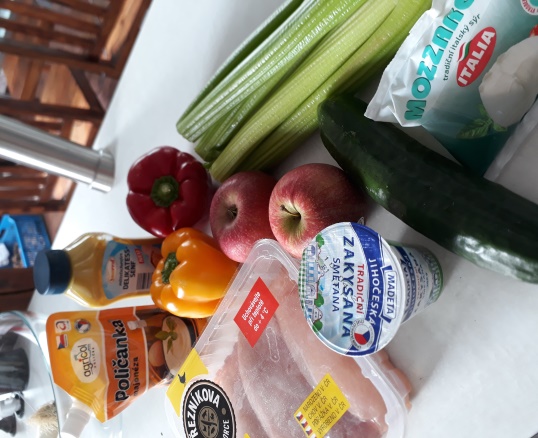 ŘAPÍKATÝ CELER, JABLKA, OKURKA,PAPRYKYKUŘECÍ MASOMOCARELAJOGURT, MAJOLKA, DIJONSKÁ HOŘTICESŮL, PEPŘ, OLEJJAK DĚLÁME:VŠE NAKRÁJÍME NA MALÉ KOUSKYMASO OSOLÍME, OPEPŘÍME A OSMAŽÍME NA OLEJIZ JOGURTU, MAJOLKY A HOŘTICE UDĚLÁME ZÁLIVKUVŠE ZAMÍCHÁME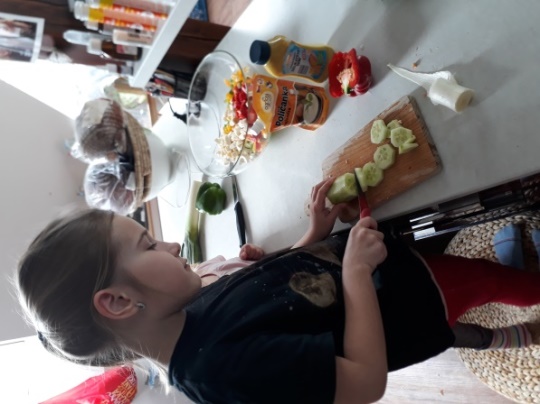 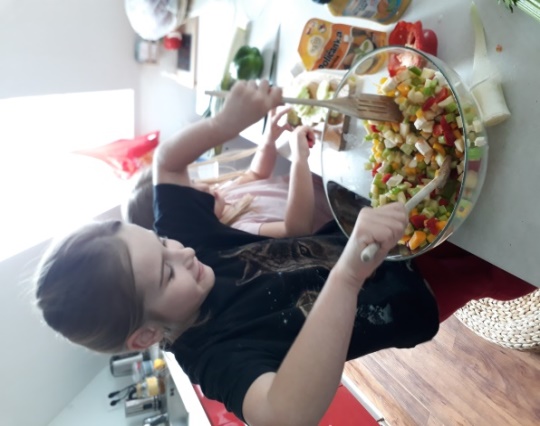 A  DOBROU CHUŤ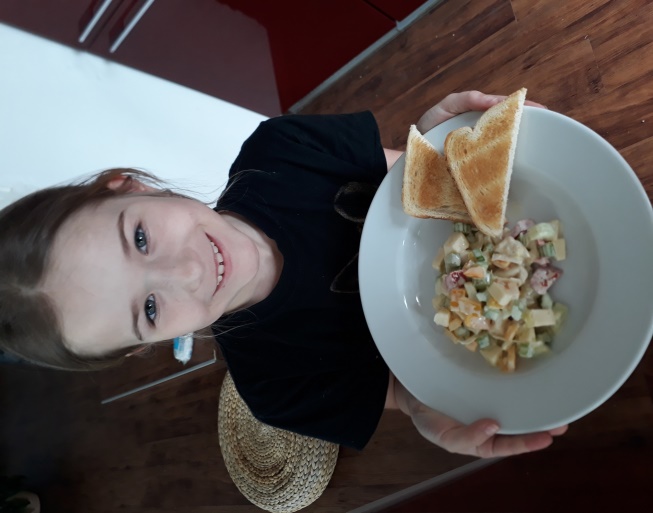 